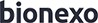 Bionexo do Brasil LtdaRelatório emitido em 25/08/2022 16:55CompradorIGH - Hospital Materno Infantil (11.858.570/0002-14)Rua R 7, esquina com Av. Perimetral s/n - Setor Oeste - GOIÂNIA, GO	CEP: 74.530-020Relação de Itens (Confirmação)Pedido de Cotação : 233043584COTAÇÃO Nº 19557 - MATERIAL MÉDICO - HEMU JULHO/2022Frete PróprioObservações: *PAGAMENTO: Somente a prazo e por meio de depósito em conta PJ do fornecedor. *FRETE: Só serão aceitas propostas com frete CIF e para entrega no endereço: RUA R7 C/ AV PERIMETRAL, SETOR COIMBRA, Goiânia/GO CEP: 74.530-020, dia e horário especificado. *CERTIDÕES: As Certidões Municipal, Estadual de Goiás, Federal, FGTS e Trabalhista devem estar regulares desde a data da emissão da proposta até a data do pagamento. *REGULAMENTO: O processo de compras obedecerá ao Regulamento de Compras do IGH, prevalecendo este em relação a estes termos em caso de divergência.Tipo de Cotação: Cotação Emergencial Fornecedor :Data de Confirmação :Produto	Código ProgramaçãoFabricante   Embalagem Fornecedor Comentário	Justificativa	PreçoPreçoRent(%) Quantidade Valor Total   Usuáriode Entrega	Unitário FábricaTESTE AUTOCLAVE C/INDIC.BIOL.3HS6	INT.QUIM. - MARCA DEREFERENCIA 3M - PACOTE38371	-PACOTE DESAFIO KPCD220/C BT220 3H, TERRAGENEUNDCientifica Médica Hospitalar Ltdanull;- NL não consegue ajustar a embalagem. - STOCK não atingiu faturamento mínimo.R$ 46,5300R$	25 PacoteR$ 1.163,2500Rosana De Oliveira Moura27/07/202216:31Total Parcial:25.0	R$1.163,2500Total de Itens da Cotação: 6	Total de Itens Impressos: 1Produto	Código ProgramaçãoFabricante   Embalagem Fornecedor Comentário	Justificativa	PreçoPreçoRent(%) Quantidade Valor Total   Usuáriode Entrega	Unitário FábricaAVENTAL DESC. MANGA LONGA PUNHO C/ ELASTICO TNT GR 50 -> CAPOTE DESC.MANGA LONGA GR50 - CAPOTE CIRURGICO DESCARTAVEL. COM MANGA1 LONGA. ELASTICO NO PUNHO.AMARRACOES NO PESCOCO E NAS COSTAS. EM TNT ( TECIDO NAO TECIDO).GRAMTURA 50. COR BRANCA.100% POLIPROPILENO. TAM GG. REG MS- UNIDADE38033	-AVENTAL DESCARTAVEL GR 50 - HC CAMARGO - HC CAMARGOPACOTEHc Camargo Industria E Comercio De Confecçoes Ltdanull;- A.P. TORTELLIrespondeu incorretamente ao item cotado. - FOX não atende condições de pagamento/prazo.R$ 1,9900R$ 0,000012000 Unidade	R$23.880,0000Rosana De Oliveira Moura27/07/202216:31Total Parcial:12000.0	R$23.880,0000Total de Itens da Cotação: 6	Total de Itens Impressos: 1Produto	Código ProgramaçãoFabricante   Embalagem Fornecedor Comentário	Justificativa	PreçoPreçoRent(%) Quantidade Valor Total   Usuáriode Entrega	Unitário FábricaSENSOR SPO238041	-	Sensor deEmbalagem	Maplecompativel	;- CBS nãoR$	R$Unidade	R$Rosana DeNEONATAL COMPATIVEL MONITOR MINDRAY MODOximetria - YKD MAPLE - YKDHospitalar Comercio E Servicos Eireliatende condições 260,0000 depagamento/prazo.0,00001.300,0000Oliveira Moura27/07/202216:31BENE T8 - UNIDADESENSOR SPO2 NEONATAL5	COMPATIVEL MONITORMINDRAY PM 900052080	-Sensor de Oximetria - YKD MAPLE - YKDEmbalagemMaple Hospitalar Comercio E Servicos Eirelicompativel	-		R$ 260,0000R$ 0,00005 Unidade	R$1.300,0000Rosana De Oliveira Moura27/07/202216:31Total Parcial:10.0	R$2.600,0000Total de Itens da Cotação: 6	Total de Itens Impressos: 2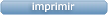 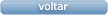 Clique aqui para geração de relatório completo com quebra de páginaTotal Geral:12035.0	R$27.643,2500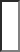 FornecedorFaturamento MínimoPrazo de EntregaValidade da PropostaCondições de PagamentoFreteObservações1Cientifica Médica Hospitalar LtdaGOIÂNIA - GOVanessa Nogueira - (62) 3088-9700 vendas3@cientificahospitalar.com.br Mais informaçõesR$ 200,00002 dias após confirmação30/07/202230 ddlCIFnull2Hc Camargo Industria E Comercio De Confecçoes LtdaJARAGUÁ - GOCarlos Henrique Camargo Camargo - (62) 98406-8253henrique.adv405@gmail.comMais informaçõesR$ 0,00003 dias após confirmação30/07/202230 ddl - Depósito BancárioCIFnull3Maple Hospitalar Comercio E Servicos EireliSANTO ANDRÉ - SPDavid Ferreira Barreto - (11) 97136-9954 comercial@maplehospitalar.comMais informaçõesR$ 1.000,000015 dias após confirmação30/07/202230 ddl - Depósito BancárioCIFnull